INFORMACIÓN OPORTUNA SOBRE LABALANZA COMERCIAL DE MERCANCÍAS DE MÉXICO DICIEMBRE DE 2022 En diciembre de 2022, de acuerdo con la información oportuna de comercio exterior, se registró un superávit comercial de 984 millones de dólares, saldo que se compara con el de 603 millones de dólares obtenido en el mismo mes de 2021. En 2022, la balanza comercial presentó un déficit de 26 421 millones de dólares, que se compara con el de 10 939 millones de dólares reportado en 2021. Lo anterior se derivó de una disminución del superávit de la balanza de productos no petroleros —que pasó de 13 696 millones de dólares en 2021 a 8 481 millones de dólares en 2022— y de un mayor déficit de la balanza de productos petroleros —que pasó de 24 635 millones de dólares en 2021 a 34 902 millones de dólares en 2022—.ExportacionesEn diciembre de 2022, el valor de las exportaciones de mercancías alcanzó 49 323 millones de dólares, cifra integrada por 46 479 millones de dólares de exportaciones no petroleras y por 2 844 millones de dólares de petroleras. De esta forma, las exportaciones totales reportaron un crecimiento anual de 3.4 %, resultado de alzas de 3.5 % en las exportaciones no petroleras y de 1.5 % en las petroleras. Al interior de las exportaciones no petroleras, las dirigidas a Estados Unidos avanzaron 2 % a tasa anual mientras que las canalizadas al resto del mundo, 11.2 por ciento.En diciembre de 2022 y con cifras desestacionalizadas, las exportaciones totales de mercancías mostraron un retroceso mensual de 1.44 %, reflejo de una caída de 2.16 % en las exportaciones no petroleras y de un incremento de 11.31 % en las petroleras. ImportacionesEl valor de las importaciones de mercancías fue de 48 339 millones de dólares, en diciembre de 2022. El monto implicó un ascenso anual de 2.6 %, producto de la combinación de un alza de 3.4 % en las importaciones no petroleras y de un descenso de 3.8 % en las petroleras. Al considerar las importaciones por tipo de bien, se observaron aumentos anuales de 2.1 % en las de bienes de uso intermedio y de 13.2 % en las de bienes de capital, así como una reducción de 1 % en las importaciones de bienes de consumo.Con series ajustadas por estacionalidad, las importaciones totales registraron un avance mensual de 2.72 %, derivado de alzas de 1.87 % en las importaciones no petroleras y de 10.60 % en las petroleras. Por tipo de bien, se presentaron ascensos mensuales de 5.11 % en las importaciones de bienes de consumo, de 2.31 % en las de bienes de uso intermedio y de 3.21 % en las importaciones de bienes de capital.Cifras originalesBalanza Comercial de Mercancías de MéxicoNota: Debido al redondeo de las cifras, las sumas de los parciales pueden no coincidir con los totales.* Cifras oportunasPara consultas de medios y periodistas, escribir a: comunicacionsocial@inegi.org.mxo llamar al teléfono (55) 52-78-10-00, exts. 1134, 1260 y 1241.Dirección de Atención a Medios / Dirección General Adjunta de Comunicación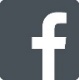 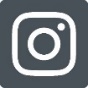 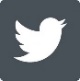 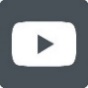 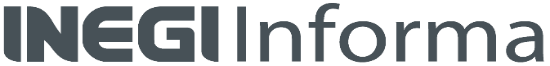 ANEXONota técnicaCifras originalesSaldo de la balanza comercial de mercancías La información oportuna de comercio exterior de diciembre de 2022 indica un superávit comercial de 984 millones de dólares. Dicho saldo se compara con el déficit de 96 millones de dólares reportado en noviembre. El aumento en el saldo entre noviembre y diciembre se originó de la combinación de un incremento en el superávit de la balanza de productos no petroleros —que pasó de 2 008 millones de dólares en noviembre a 3 225 millones de dólares en diciembre— y de un mayor déficit de la balanza de productos petroleros —que pasó de 2 104 millones de dólares a 2 241 millones de dólares en esa misma comparación—.En 2022, la balanza comercial presentó un déficit de 26 421 millones de dólares, que se compara con el déficit de 10 939 millones de dólares observado en 2021. La ampliación del déficit entre 2021 y 2022 se originó de una disminución del superávit de la balanza de productos no petroleros —que pasó de 13 696 millones de dólares en 2021 a 8 481 millones de dólares en 2022— y de un ascenso del déficit de la balanza de productos petroleros —que pasó de 24 635 millones de dólares en 2021 a 34 902 millones de dólares en 2022—.Cuadro 2Balanza Comercial de Mercancías de MéxicoMillones de dólares* Cifras oportunasExportaciones totales de mercancíasEn diciembre de 2022, el valor de las exportaciones de mercancías fue de 49 323 millones de dólares, monto superior en 3.4 % al del mismo mes de 2021. Dicha tasa resultó de alzas de 3.5 % en las exportaciones no petroleras y de 1.5 % en las petroleras. Al interior de las exportaciones no petroleras, las dirigidas a Estados Unidos avanzaron 2 % a tasa anual y las canalizadas al resto del mundo, 11.2 por ciento.Cuadro 3Exportaciones no petroleras a distintos mercados * Cifras oportunasExportaciones por tipo de mercancíaEn el mes de referencia, las exportaciones de productos manufacturados alcanzaron 43 519 millones de dólares, lo que representó un alza anual de 3.1 por ciento. Los crecimientos más importantes se observaron en las exportaciones de productos automotrices (13.8 %), de productos textiles, artículos de vestir e industria del cuero (11 %), de equipo profesional y científico (6.4 %), así como de alimentos, bebidas y tabaco (2.4 %). A su vez, el aumento anual de las exportaciones de productos automotrices se derivó de incrementos de 9.8 % en las ventas canalizadas a Estados Unidos y de 39.6 % en las dirigidas a otros mercados.En diciembre de 2022, el valor de las exportaciones petroleras fue de 2 844 millones de dólares. Este se integró por 1 982 millones de dólares de ventas de petróleo crudo y por 862 millones de dólares de exportaciones de otros productos petroleros. En ese mes, el precio promedio de la mezcla mexicana de crudo de exportación se situó en 69.83 dólares por barril, cifra menor en 9.49 dólares respecto al mes previo, pero superior en 2.21 dólares a la de diciembre de 2021. En cuanto al volumen de crudo exportado en el mes de referencia, este se ubicó en 0.916 millones de barriles diarios, nivel inferior al de 0.927 millones de barriles diarios de noviembre y al de 1.037 millones de barriles diarios de diciembre de 2021.En el último mes de 2022, el valor de las exportaciones agropecuarias y pesqueras fue de 2 066 millones de dólares, monto que implicó un incremento anual de 10.2 por ciento. Las alzas más importantes se registraron en las exportaciones de legumbres y hortalizas frescas (36 %), de pepino (23.9 %), de jitomate (11 %), de aguacate (9 %) y de frutas y frutos comestibles (8.4 %). En contraste, las disminuciones anuales más relevantes se presentaron en las exportaciones de pescados, crustáceos y moluscos (25 %) y de pimiento (5 %). A su vez, las exportaciones extractivas se ubicaron en 893 millones de dólares, con un aumento anual de 11.7 por ciento.Para 2022, el valor de las exportaciones totales sumó 578 193 millones de dólares, cifra que se integró de exportaciones no petroleras por 538 981 millones de dólares y de petroleras por 39 212 millones de dólares. Así, en 2022 las exportaciones totales aumentaron 16.9 % respecto a las de 2021. Dicha tasa se derivó de crecimientos de 15.8 % en las exportaciones no petroleras y de 34.2 % en las petroleras. En 2022, el valor de las exportaciones petroleras fue de 39 212 millones de dólares, monto mayor al de 29 217 millones de dólares reportado en 2021. Al respecto, el precio promedio de la mezcla de crudo mexicano de exportación en 2022 fue de 90.20 dólares por barril, cifra superior en 24.89 dólares al promedio de 2021. Por su parte, el volumen de crudo exportado se ubicó en 0.968 millones de barriles diarios, nivel inferior al de 1.018 millones de barriles diarios de 2021.Estructura de las exportacionesLa estructura del valor de las exportaciones de mercancías en 2022 fue la siguiente: bienes manufacturados, 87.9 %; productos petroleros, 6.8 %; bienes agropecuarios, 3.7 % y productos extractivos no petroleros, 1.6 por ciento. Importaciones totales de mercancíasEn diciembre de 2022, el valor de las importaciones de mercancías fue de 48 339 millones de dólares, un aumento anual de 2.6 por ciento.Importaciones por tipo de bienLas importaciones de bienes de consumo fueron de 6 111 millones de dólares, lo que significó una caída anual de 1 por ciento. Dicha tasa se originó de una reducción de 14.6 % en las importaciones de bienes de consumo petroleros (gasolina, así como gas butano y propano) y de un incremento de 4.2 % en las de bienes de consumo no petroleros.Por su parte, en el mes en cuestión, se importaron bienes de uso intermedio por un valor de 37 681 millones de dólares, nivel superior en 2.1 % al reportado en diciembre del año previo. A su vez, esta tasa fue resultado de crecimientos de 2.2 % en las importaciones de bienes de uso intermedio no petroleros y de 1.3 % en las de productos de uso intermedio petroleros. Las importaciones de bienes de capital alcanzaron 4 546 millones de dólares y un aumento anual de 13.2 por ciento. Para 2022, el valor de las importaciones totales fue de 604 615 millones de dólares, monto mayor en 19.6 % al observado en 2021. A su interior, las importaciones no petroleras avanzaron 17.4 % a tasa anual y las petroleras, 37.6 por ciento. Estructura de las importacionesLa estructura del valor de las importaciones en 2022 fue la siguiente: bienes de uso intermedio, 78.7 %; bienes de consumo, 13.3 % y bienes de capital, 8 por ciento. Cifras desestacionalizadasEn diciembre de 2022, con cifras desestacionalizadas, la balanza comercial registró un déficit de 1 828 millones de dólares, mientras que en noviembre tuvo un superávit de 173 millones de dólares. La disminución del saldo entre noviembre y diciembre se originó de un menor superávit de la balanza de productos no petroleros —que pasó de 2 309 millones de dólares en noviembre a 516 millones de dólares en diciembre— y de un mayor déficit de la balanza de productos petroleros —que pasó de 2 136 millones de dólares a 2 344 millones de dólares en esa misma comparación—.Gráfica 1Saldo de la balanza comercial de mercancías de Méxicoserie desestacionalizadaMillones de dólares* Cifras oportunasLas exportaciones totales mostraron un descenso mensual de 1.44 %, en el mes en cuestión, con cifras desestacionalizadas. Lo anterior se derivó de una caída de 2.16 % en las exportaciones no petroleras y un alza de 11.31 % en las petroleras. Al interior de las exportaciones no petroleras, las manufactureras presentaron un retroceso mensual de 2.71 por ciento. A su vez, dicha tasa fue resultado de reducciones de 2.36 % en las exportaciones automotrices y de 2.88 % en las manufactureras no automotrices.Gráfica 2Exportaciones de mercancías Millones de dólares*  Cifras oportunasEn diciembre de 2022, las importaciones totales de mercancías mostraron un aumento mensual desestacionalizado de 2.72 por ciento. Esta variación se originó de incrementos de 1.87 % en las importaciones no petroleras y de 10.60 % en las petroleras. Por tipo de bien, se observaron alzas mensuales de 5.11 % en las importaciones de bienes de consumo (crecimiento de 0.58 % en las de bienes de consumo no petroleros), de 2.31 % en las de bienes de uso intermedio (avance de 1.88 % en las de bienes de uso intermedio no petroleros) y de 3.21 % en las de bienes de capital.Gráfica 3Importaciones de mercancíasMillones de dólares* Cifras oportunasLa información oportuna de comercio exterior que se presenta en este documento la elabora el Sistema de Administración Tributaria (SAT), la Secretaría de Economía (SE), el Banco de México y el Instituto Nacional de Estadística y Geografía (INEGI). Balanza Comercial de Mercancías de México. SNIEG. Información de Interés Nacional.ConceptoConceptoConceptoConceptoConceptoDiciembre*Diciembre*Enero-Diciembre*Enero-Diciembre*ConceptoConceptoConceptoConceptoConceptoMillones de dólaresVariación % anualMillones de dólaresVariación % anualExportaciones totalesExportaciones totalesExportaciones totalesExportaciones totales49 323.03.4578 193.416.9PetrolerasPetrolerasPetroleras2 844.41.539 212.234.2No petrolerasNo petrolerasNo petroleras46 478.63.5538 981.215.8AgropecuariasAgropecuarias2 066.210.221 397.77.5ExtractivasExtractivas892.911.79 149.9-4.2ManufacturerasManufactureras43 519.43.1508 433.716.6Automotrices14 328.713.8165 231.818.2No automotrices29 190.7-1.5343 201.915.9Importaciones totales Importaciones totales Importaciones totales Importaciones totales 48 339.02.6604 614.619.6PetrolerasPetrolerasPetroleras5 085.3-3.874 114.437.6No petrolerasNo petrolerasNo petroleras43 253.83.4530 500.117.4Bienes de consumoBienes de consumoBienes de consumo6 111.2-1.080 267.229.4PetrolerasPetroleras1 449.3-14.623 750.450.8No petrolerasNo petroleras4 661.94.256 516.822.1Bienes intermediosBienes intermediosBienes intermedios37 681.42.1476 144.818.1PetrolerasPetroleras3 635.91.350 364.132.2No petrolerasNo petroleras34 045.52.2425 780.716.6Bienes de capitalBienes de capitalBienes de capital4 546.413.248 202.618.9Saldo de la balanza comercialSaldo de la balanza comercialSaldo de la balanza comercialSaldo de la balanza comercial984.063.1 -26 421.2141.5Concepto202020212022202220222022Concepto20202021Oct.Nov.Dic.*Ene.-Dic.*Exportaciones totales417 171494 76549 27549 31149 323578 193Petroleras17 65529 2172 8922 4772 84439 212No petroleras399 515465 54846 38346 83546 479538 981Importaciones totales382 986505 70351 28749 40748 339604 615Petroleras31 40853 8515 3104 5805 08574 114No petroleras351 578451 85245 977 44 827 43 254 530 500Balanza comercial total34 185-10 939-2 012-96984-26 421Petrolera-13 753-24 635-2 418-2 104-2 241-34 902No petrolera47 93813 6964062 0083 2258 481ConceptoParticipación porcentual
Ene.-Dic.*
2022Variación porcentual anualVariación porcentual anualVariación porcentual anualVariación porcentual anualVariación porcentual anualConceptoParticipación porcentual
Ene.-Dic.*
202220212022202220222022ConceptoParticipación porcentual
Ene.-Dic.*
20222021Oct.Nov.Dic.*Ene.-Dic.*Total100.0016.518.59.23.515.8Estados Unidos82.6516.219.19.72.016.6Automotriz25.4513.731.58.49.817.3Otras57.2017.414.010.3-1.116.3Resto del Mundo17.3517.915.36.811.212.0Automotriz5.2014.147.714.839.622.4Otras12.1519.35.93.02.48.0